Participation Form – Diversity Day Clinic Going for the Gold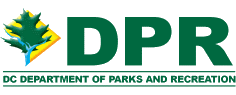 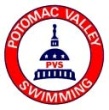 Application Due by Tuesday, April 10, 2012
Thank you for participating in our Going for the Gold – Diversity Day Clinic on Saturday, April 14th.  Please read the following release notice and complete the form below to register as a participant. Participants are asked to arrive at the Wilson Aquatic Center for registration between 10:00AM and 10:30AM on Saturday, April 14. 
I understand that I will be spending the day as a participant for the project described above and attest that I have the ability to swim 25 yards unassisted and I am physically fit to participate in today's event. 
I further acknowledge that the activities described above may expose me to some risk of injury. To minimize this risk, I will not create an unsafe situation for other individuals, or myself, nor will I engage in any task with which I am not completely comfortable. I will abide by all applicable federal, state and local laws, as well as the rules and directions of the sponsors and coordinators. If I see any situation that I feel is unsafe, I will call it to the attention of the sponsors, coordinators or safety coordinators.

Additionally, I grant Potomac Valley Swimming and DC Parks and Recreation permission to use my likeness and words for the limited purpose of describing, promoting and publicizing this event described above.

Participants under age 18 must have this form signed by a parent or legal guardian (in such event, all references herein to "I" refer to the volunteer who is under age 18).                     Participant Application Information               (Please type/fill in the application using the boxes below)I have read the participant release notice and understand the responsibilities and risks associated with this activity. * Check the box to confirm the above statement. I agreeThe PVS Diversity Committee would like to thank you for your expressed interested in participating in the event. We look forward to working with you and hope this will be a great experience! You will be notified via email once your participation form has been processed.  Please return via email to the Diversity ChairMiriam Lynch at miriamslynch@yahoo.com or call 571-305-2442Participant Contact Information	Participant Contact Information	Participant Contact Information	First Name Last Name Last Name Home/Cell Phone EmailEmailAge day of the event Gender (circle):        Female       or        MaleGender (circle):        Female       or        MaleEmergency Contact NameEmergency Contact NameRelation Emergency Contact Number Emergency Contact Email Emergency Contact Email Swimming InformationSwimming InformationSwimming InformationCheck is either:Check is either:Check is either:Team Name (If checked USA Swimmer): Coach’s Name: Coach’s Name: Your Signature:      Date:Parent/Guardian Name (please print):Parent/Guardian Name (please print):Parent/Guardian Initials : Parent/Guardian Initials : I hereby authorize my child to participate in the following event. I hereby authorize my child to participate in the following event. I hereby authorize my child to participate in the following event. 